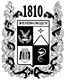 ПОСТАНОВЛЕНИЕадминистрации города-КУРОРТА железноводска ставропольского краяО некоторых мерах, обеспечивающих возможность изменения (увеличения) цены контракта, предметом которого является выполнение работ по строительству, реконструкции, капитальному ремонту, сносу объекта капитального строительства, проведению работ по сохранению объектов культурного наследия, и который заключен в соответствии с Федеральным законом от 05 апреля 2013 г.  № 44-ФЗ «О контрактной системе в сфере закупок товаров, работ, услуг для обеспечения государственных и муниципальных нужд» для обеспечения муниципальных нужд администрации города-курорта Железноводска Ставропольского края, в связи с увеличением цен на строительные ресурсы, подлежащие поставке и (или) использованию при исполнении такого контрактаВ соответствии с Федеральным законом от 05 апреля 2013 г.  № 44-ФЗ          «О контрактной системе в сфере закупок товаров, работ, услуг для обеспечения государственных и муниципальных нужд», постановлениями Правительства Российской Федерации от 05 марта 2007 г. № 145 «О порядке организации и проведения государственной экспертизы проектной документации результатов инженерных изысканий», от 9 августа 2021 г.           № 1315 «О внесении изменений в некоторые акты Правительства Российской Федерации», приказом Министерства строительства и жилищно-коммунального хозяйства Российской Федерации от 23 декабря 2019 г.               № 841/пр «Об утверждении Порядка определения начальной (максимальной) цены контракта, цены контракта, заключаемого с единственным поставщиком (подрядчиком, исполнителем), начальной цены единицы товара, работы, услуги при осуществлении закупок в сфере градостроительной деятельности (за исключением территориального планирования) и Методики составления сметы контракта, предметом которого являются строительство, реконструкция объектов капитального строительства», постановлением Правительства Ставропольского края от          25 декабря 2015 г. № 581-п «Об утверждении Правил проведения проверки инвестиционных проектов, финансирование которых планируется осуществлять полностью или частично за счет средств бюджета Ставропольского края, на предмет эффективности использования средств бюджета Ставропольского края, направляемых на капитальные вложения» и в связи с существенным увеличением в 2022 году цен на строительные ресурсыПОСТАНОВЛЯЮ:1. Установить, что при исполнении контракта, предметом которого является выполнение работ по строительству, реконструкции, капитальному ремонту, сносу объекта капитального строительства, проведению работ по сохранению объектов культурного наследия и который заключен в соответствии с Федеральным законом от 05 апреля 2013 г.                                                № 44-ФЗ «О контрактной системе в сфере закупок товаров, работ, услуг для обеспечения государственных и муниципальных нужд» (далее - Федеральный закон от 05 апреля 2013 г. № 44-ФЗ) для обеспечения муниципальных нужд администрации города-курорта Железноводска Ставропольского края (далее - контракт):1.1. В соответствии с пунктом 8 части 1 статьи 95 и частью 70 статьи 112 Федерального закона от 05 апреля 2013 г.  № 44-ФЗ допускается изменение существенных условий контракта, стороной которого являются заказчики города-курорта Железноводска Ставропольского края, являющиеся стороной контракта, предметом которого является выполнение работ по строительству, реконструкции, капитальному ремонту, сносу объекта капитального строительства, проведению работ по сохранению объектов культурного наследия и который заключен в соответствии с Федеральным законом от          05 апреля 2013 г. № 44-ФЗ  для муниципальных нужд города-курорта Железноводска Ставропольского края, в том числе изменение (увеличение) цены контракта при совокупности следующих условий: изменение существенных условий контракта не приводит к увеличению срока исполнения контракта и (или) цены контракта более чем на                            30 процентов; изменение (увеличение) цены контракта осуществляется в пределах лимитов бюджетных обязательств, доведенных главному распорядителю средств бюджета города-курорта Железноводска Ставропольского края в соответствии с законодательством Российской Федерации и законодательством Ставропольского края, а при необходимости изменения (увеличения) цены контракта до размера, превышающего стоимость объекта капитального строительства, указанную в краевой адресной инвестиционной программе на текущий год и плановый период и (или) правовом акте Правительства Ставропольского края о принятии решения о бюджетных инвестициях в отношении объектов капитального строительства, срок реализации которых превышает срок действия утвержденных лимитов бюджетных обязательств на текущий год и плановый период (при его наличии) (далее - решение о бюджетных инвестициях), такое изменение (увеличение) цены контракта осуществляется после внесения соответствующих изменений в закон Ставропольского края о бюджете города-курорта Железноводска Ставропольского края на текущий год и плановый период, краевую адресную инвестиционную программу на текущий год и плановый период и (или) решение о бюджетных инвестициях; предусмотренные проектной документацией соответствующего объекта капитального строительства (актом, утвержденным застройщиком или техническим заказчиком и содержащим перечень дефектов оснований, строительных конструкций, систем инженерно-технического обеспечения и сетей инженерно-технического обеспечения с указанием качественных и количественных характеристик таких дефектов, и заданием застройщика или технического заказчика на проектирование в зависимости от содержания работ) физические объемы работ, конструктивные, организационно-технологические и другие решения не изменяются; размер   изменения (увеличения) цены контракта определяется в соответствии с приказом Министерства строительства и жилищно-коммунального хозяйства Российской Федерации от 23 декабря 2019 г.                   № 841/пр «Об утверждении Порядка определения начальной (максимальной) цены контракта, цены контракта, заключаемого с единственным поставщиком (подрядчиком, исполнителем), начальной цены единицы товара, работы, услуги при осуществлении закупок в сфере градостроительной деятельности (за исключением территориального планирования) и Методики составления сметы контракта, предметом которого являются строительство, реконструкция объектов капитального строительства», а цены контракта, размер которой составляет или превышает 100 млн рублей, - по результатам повторной государственной экспертизы проектной документации, проводимой в части проверки достоверности определения сметной стоимости строительства, реконструкции, капитального ремонта, сноса объекта капитального строительства, проведения работ по сохранению объектов культурного наследия в соответствии с пунктом 45 (14) Положения об организации и проведении государственной экспертизы проектной документации и результатов инженерных изысканий, утвержденного постановлением Правительства Российской Федерации от 5 марта 2007 г.         № 145; изменение существенных условий контракта осуществляется путем заключения заказчиком и поставщиком (подрядчиком, исполнителем) соглашения об изменении условий контракта на основании поступившего заказчику в письменной форме предложения поставщика (подрядчика, исполнителя) об изменении существенных условий контракта в связи с существенным увеличением цен на строительные ресурсы, подлежащие поставке и (или) использованию при исполнении такого контракта, с приложением информации и документов, обосновывающих такое предложение;  контракт заключен до 31 декабря 2022 года и обязательства по нему на дату заключения соглашения об изменении условий контракта не исполнены.1.2. В случае изменения (увеличения) цены контракта до размера, превышающего стоимость объекта капитального строительства, указанной в краевой адресной инвестиционной программе на текущий год и плановый период и (или) решении о бюджетных инвестициях, проведение проверки инвестиционных проектов, финансирование которых планируется осуществлять полностью или частично за счет средств бюджета Ставропольского края, на предмет эффективности использования средств бюджета Ставропольского края, направляемых на капитальные вложения, проводимой в соответствии с постановлением Правительства Ставропольского края от 25 декабря 2015 г.  № 581-п «Об утверждении Правил проведения проверки инвестиционных проектов, финансирование которых планируется осуществлять полностью или частично за счет средств бюджета Ставропольского края, на предмет эффективности использования средств бюджета Ставропольского края, направляемых на капитальные вложения», не требуется.2. Опубликовать настоящее постановление в общественно-политическом еженедельнике «Железноводские ведомости» и разместить на официальном сайте Думы города-курорта Железноводска Ставропольского края и администрации города-курорта Железноводска Ставропольского края в сети Интернет.3. Контроль за выполнением настоящего постановления возложить на заместителя главы администрации города-курорта Железноводска Ставропольского края - начальника управления имущественных отношений администрации города-курорта Железноводска Гречишникова И.В.4. Настоящее постановление вступает в силу со дня его официального опубликования.Глава города-курортаЖелезноводскаСтавропольского края	                                                                      Е.Е. Бакулин07 октября 2022 г.              г.Железноводск№821